Četrtek,  16. 4. 2020N2N, 7. r. , 6. in 7. šolska uraHallo liebe Schϋler!Wie gehtʹs? Kako ste? Ste zdravi? Vam gre šolsko delo dobro od rok? Nekatere pogrešam, se mi še niso javili. Pošljite mi rešene naloge, da vam zabeležim in naloge prosim hranite. 9.4. so bile manjše tehnične težave z dostopom do navodil, a je že urejeno. Rešene naloge mi prosim pošljite do petka. Tema: poimenovanje in opis živaliPrejšnji četrtek ste reševali naloge v zvezi s poimenovanji živali.Danes boste znanje utrjevali in razširili.Za ponovitev besedišča rešite nekaj spletnih vaj na:https://interaktivne-vaje.si/nemscina/wortschatz/tiere.htmlNato na priloženem učnem listu s pomočjo slovarja poskusite ugotoviti za katero žival gre. Zapišite ime živali po nemško. Kdo bo uganil več živali? Rešitve pošlji na suzana.kokol9@gmail.com.Lepo se imejte drug teden. Želim vam lepe prvomajske počitnice!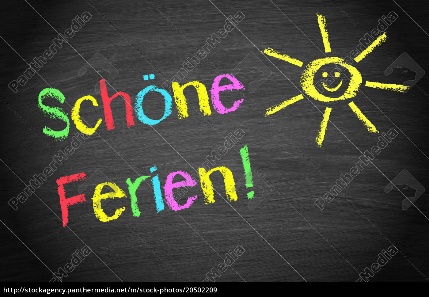 Učiteljica Suzana